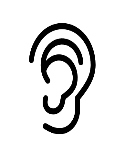 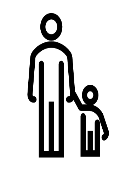 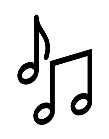 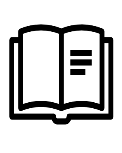 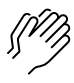 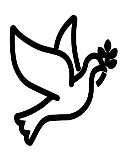 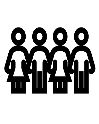 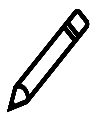 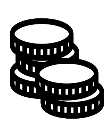 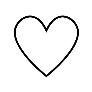 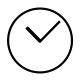 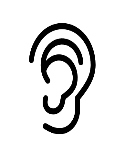 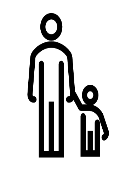 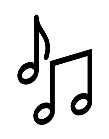 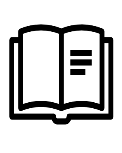 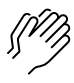 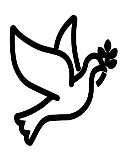 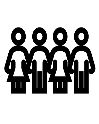 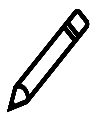 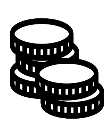 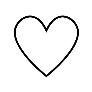 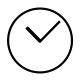 (Kids – use your worship packet and the tools listed at the end of the bulletin to do all these things.)Southminster Presbyterian Church 17th Sunday after Pentecost or 29th Sunday of Covid19 September 27, 20209:30 a.m. Find the link for the service on one of these sites:1) our Facebook page: https://www.facebook.com/SouthminsterGlenEllyn/
2) our web site: https://www.southminsterpc.org/worship-videos
3) our YouTube channel:
https://www.youtube.com/channel/UCPgWICngOvkmR1OXgCG_wiA/videosIf the video feed is interrupted during the service, exit the live video. Wait a minute or two, and then log back in. The video feed should be restored in about1-2 minutes after an interruption and becomes PART 2 of the worship service.For those who are in the sanctuary: please put your phone in airplane mode.
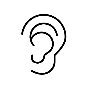  1	Gathering Music: Medley of Organ Hymns 15-26 from the Glory to God hymnalYou’re at the right place online if you’re hearing the gathering music. It is on a loop and lasts for 15 minutes. 2	Welcome, Announcements, and Moment for Mission 3	Improvisational Prelude 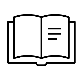  4	Call to Worship  	  	Leader:	Humbled by the gift of God’s grace,	People:	Humbled by the chance to begin again,	All:	We are grateful to be among God’s people to worship. 5	Hymn:   	We Are People on a Journey	(vs. 1) 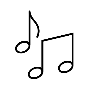 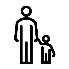 We are people on a journey following where the Master walks.We are people on a journey in the shadow of the cross.What compels? The face of Jesus! Who protects? Our faithful guide:He who treads the road of service, Christ the Lord the crucified. 6	Prayer of Confession: 		Eternal One, Creator, Redeemer, and Sustainer, There are cracks in our lives, deep valleys that separate us from others. It is not simply “social distancing.” We acknowledge that we have cultivated rifts that grow. You call us to new life, reconciling life, and healing relationships. Mend us and empower us to be givers of grace and love. We ask this in the name of Jesus Christ, who is both savior and Lord. Amen.       		(Time of silence for personal prayer and confession)    	7	Declaration of the Grace of God/Assurance of Pardon    	(Romans 8:34)	Leader:	Hear the good news! Who is in a position to condemn?	People:	Only Christ, and Christ died for us,	Leader:	Christ rose for us,	People:	Christ reigns in power for us; Christ prays for us.	Leader:	Friends, believe the good news of the gospel:	All:	In Jesus Christ we are forgiven.8	Response 582:  	Glory to God, Whose Goodness Shines on Me Glory to God, whose goodness shines on me,And to the Son, whose grace has pardoned me,And to the Spirit, whose love has set me free.As it was in the beginning, is now and ever shall be. Amen.World without end, without end. Amen.World without end, without end. Amen.World without end, without end. Amen.As it was in the beginning, is now and ever shall be. Amen.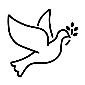 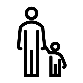  9	The Passing of the Peace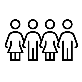 10	Word with Children 	 	Chris Kozich11	Prayer for Illumination     12     Scripture Lessons: Romans 8:28 	                                   Genesis 50:19-21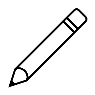 Genesis 50: 19 But Joseph said to them, “Do not be afraid! Am I in the place of God? 20 Even though you intended to do harm to me, God intended it for good, in order to preserve a numerous people, as he is doing today. 21 So have no fear; I myself will provide for you and your little ones.” In this way he reassured them, speaking kindly to them.13    Sermon:	“No One Said It Would Be Easy”   	Dr. Blair NelsonChildren, as you listen to the sermon, you may want to choose an activity 
from the children’s packet that will help you remember that God can turn bad into good for us.14	Saying What We Believe/Affirmation of Faith (unison)	 		From the Heidelberg Catechism 4.028, editedBy acknowledging God’s providence we learn that we are to be patient in adversity, grateful in the midst of blessing, and to trust our faithful God and Father for the future, assured that no creature shall separate us from his love.15	Hymn 819	Be Still. My Soul	(verse 1)Be still, my soul: the Lord is on thy side.Bear patiently the cross of grief or pain.Leave to thy God to order and provide,Who through all changes faithful will remain.Be still, my soul, thy best, thy heavenly FriendThrough thorny ways leads to a joyful end.16	Prayers of the People and the Lord’s Prayer    		Leader:	Lord, in your mercy, 		People:	hear our prayers.   The Lord’s Prayer:Our Father who art in heaven, hallowed be thy name. Thy kingdom come, 
thy will be done, on earth as it is in heaven. Give us this day our daily bread; 
and forgive us our debts, as we forgive our debtors; and lead us not into
temptation, but deliver us from evil. For thine is the kingdom and the power 
and the glory, forever. Amen.Children, draw or write something you would like to say to God in prayer this morning. 
If you want to share it with the church, you may also leave a message 
on the church phone line.Offering of Ourselves and Our Gifts17	Offertory:  	For the Fruit of All Creation	 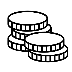 18	*Doxology 		Hymnal  #606Praise God, from whom all blessings flow;Praise Him all creatures here below;Praise Him above, ye heavenly host;Praise Father, Son, and Holy Ghost. Amen.19	Prayer of Thanksgiving and Dedication  20	Hymn 661: 	Why Should I Feel Discouraged? (His Eye Is on the Sparrow)	(verse 1)Why should I feel discouraged? Why should the shadows come?Why should my heart be lonely and long for heaven and home.When Jesus is my portion? My constant friend is he:His eye is on the sparrow, and I know he watches me;His eye is on the sparrow, and I know he watches me.I sing because I’m happy, I sing because I’m free,For his eye is on the sparrow, and I know he watches me.21	Charge and Benediction   	Leader:	Now go and serve the Lord,	All:	For we are blessed to be a blessing! Alleluia! Amen!22	PostludeParticipants and Technical CrewRev. Wendy Boden, Dr. Blair Nelson, Dr. Christine OlfeltMusicians: Tom Anderson; prerecorded offertory includes choir members Lynn Ferino, 
Caroline Linde, Elise Henkels, Victor King, Linda Wolf Jeziorski, and Paul Jeziorski; 
Karen Archbold, pianoTech support: Ron Birchall, David Kozich, Chris Kozich  The flowers today are from Julie Storey celebrating Clementine’s 4th birthday.Good Morning to our Children:To complete all the activities in this worship folder you will need:ears to heara mouth to sing  hands to foldeyes to read a brain to think  a worship kit including:something to color with – crayons, markers or colored pencilssomething to write with, like a pen or pencilsomething to write on, like a table or a clipboardscissors and tape  If you would like a worship kit for your child, please contact Christine@southminsterpc.org and one will come to you!A Guide to Our Worship SymbolsQuotations are taken from OUR ORDER OF WORSHIP by Teresa Lockhart Stricklen Associate for Worship Presbyterian Church (USA), found at https://www.pcusa.org/site_media/media/uploads/theologyandworship/pdfs/order_of_worship_brochure_dec_2008.pdfJoin us for Zoom fellowship at 10:30 following the worship service.
Join Zoom Meeting: https://us02web.zoom.us/j/84976519991
Meeting ID: 849 7651 9991
You are invited to join us on Facebook (https://www.facebook.com/SouthminsterGlenEllyn/), where we have a live sharing of “Heart to Heart” Tuesday-Friday at 4:16 p.m. 

We’re also live on Sunday morning for worship at 9:30 a.m. 
Find us at https://www.facebook.com/SouthminsterGlenEllyn/

You can also find links to recordings of the weekday sessions and Sunday services posted on our web site: https://www.southminsterpc.org/worship-videos or by going to our YouTube channel:
https://www.youtube.com/channel/UCPgWICngOvkmR1OXgCG_wiA/videos

Sunday Morning Adult Ed. Bible Study – note new time!  Our study of James continues this Sunday, but we are starting a bit later, 11:15 a.m., because of church staff meeting. Use this link to the class: https://us02web.zoom.us/j/83804167534?pwd=eHVNYXF3NVJHN3JKRUFPZXozRjkxZz09
(Meeting ID: 838 0416 7534/Password: 062773)

Youth: P&G returns this evening, 5-7:00. Hopefully, we can be outside, so dress for the weather. Bring your smile, $5 for the meal, and expectations for fun.If you have anything for the October Dialog (the combined eNotes/Dialog, Covid version), please get it in by tomorrow. 
Notes from Christine Olfelt: 
Our Thursday night (7:00) virtual thematic Bible Study is proving to engender interesting conversation. The study will continue this week. Watch for the details to be posted in Wednesday’s eNotes. The Word with Children 
Have you helped with our Word with the Children in the past? Are you interested in giving more of these important talks once we start meeting in person again? Please contact Christine@southminsterpc.org and we’ll work with your availability and comfort level.
Peace and Global Witness Offering: 
“Peace at all times in all ways” 2 Thessalonians 3:16:  
We will collect the Peace and Global Witness Offering (formerly called the Peacemaking Offering) from September 20-September 30. 25% of the offering will go to the People’s Resource Center (PRC). This special offering will be dedicated on October 4, World Communion Sunday.

Jubilee Bucks (from Bobbi Frey):  
Thanks to all who have ordered Jubilee Bucks during this year. As of now, we have earned $1,459.13 in "free" money for our church. In October, orders will be taken the 4th and 18th. Just email bobbifrey@aol.com by 9:00 p.m. that evening with your order. Include merchant, card value, number of cards order, total of order. Thanks!

Donations for PRC (also from Bobbi Frey): I cannot believe that after 27 weeks, there are still weekly deliveries to PRC! There have been new clients each week who are in need. Last week alone, over 300 clients picked up food. They each receive a grocery cart overflowing with food. It weighs in at about 100 pounds of meat, fruit and vegetables, bread, desserts, and non-perishable items. The donation box is still out 24/7 at 2S033 Taylor Rd, GE. Thanks for all that has been donated in the past!


Care Notes:   
“In everything by prayer and supplication with thanksgiving let your requests be made known to God.” -Philippians 4:6 
Generally, we share our prayer requests at worship services on blue slips, but since we haven’t been meeting, we’re missing our blue slips! We are still collecting prayer requests! Please leave a message on our answering machine at 630-469-9149. 

Joys and Concerns: 
  - Deshay Woods and her family on the death of her grandmother
  - Judith Le Fevere, a friend of the Ellsworth,  ongoing health and financial issues
  - family and friends of Charlotte Walter, one of the guiding lights of the Glen Ellyn Walk-In Ministry, who passed away last week
  - Marji S., undergoing treatment for cancer
  - Heidi Shierry, kidney infection
  - Diana N., recovering from carotid artery surgery 
  - Marie Shepherd and family on the death of our dear friend and longtime member, Bill. Please send cards to Marie at 60 N. Nicoll Ave., #305, Glen Ellyn 60137, or call and leave a message on the phone (630-446-1707). 
(Bill Shepherd’s complete memorial service is now available on YouTube:
https://www.youtube.com/watch?v=pYz73q5pSvA&feature=youtu.be)
  - Pastor Daniel Diss, recovering from surgery 
  - those affected by fires in the western states, and many thanks to the firefighters who have come from all over the country to fight all those fires!
  - all who have been affected by hurricanes/tropical storms
  - Melissa Heard, a coworker of Rita Zapel’s, for swift recovery from surgery
  - friends ill with COVID
  - our country, as we approach elections
  - prayers for parents, guardians, teachers, students, and all who are trying to navigate school and sports openings
  - Toby, neighbor and friend of Jim and Tricia Smith and Lynn Ferino, resting at home under medical care for cancer
  - those who are having medical procedures
  - Christine’s brother-in-law, Jim, undergoing treatment for pancreatic cancer
  - Scott B., who has dementia and cancer

We continue to pray for our friends and family in the health fields:
Nurses: 
Andie Benson and Nikki Mendoza, both children of Pete and Pam Petersen
Rachel Kralicek: Heather’s daughter
Lindsey Ellinghausen: granddaughter of Ellinghausens
Sara Russell Humes: Lanny’s daughter
Kaitlyn Harper: Niece of the Smiths

Doctors: 
Nathan and Erin Allen (Allens’ son & daughter in law)
Francine Long (a longtime friend of our church community)
Otis Miller and Jon Thomas (Janey Sarther’s brother and brother in law)
Jessica McIntyre (a friend of our church community)
Will Perkinson (member and on call)
Claudia Adja (Affiliate member in Ghana)

Other health workers:
Roland Lankah: Health worker at Cook County Jail
Sammy Dearing: new tech (Birchalls’ granddaughter)
David Zoby: Radiologist (Wendy’s step brother)
Laura P. (neighbor of Barb D.), hospital phlebotomist

Food Pantries: Glen Ellyn Food Pantry, People’s Resource Center, Lakeview Food Pantry, and our members Bobbi Frey & Anna Nelson, who work with them

A Special Request for Prayer
We are all feeling the pressure of restrictions due to Covid19 as well as the challenges that surround “opening up.” There is also understandable unrest in our nation around issues of race, justice, and disparities of many kinds. Please be on your knees daily lifting up our nation.

Caring for you!
Our Congregational Care Committee is ready to assist in time of need. If you need assistance from the Congregational Care Ministry or Helping Hands, you may call Deacon Deb Bohi (home: 630-469-9404 or cell: 630-935-1225). You may call Pastor Wendy Boden on her cell or home phone (if she has shared the numbers with you) or leave a message for her at the church office: 630-469-9149. Email Wendy at wendy@southminsterpc.org. (Please note that she can only read email in the office, and she’s only in her office a short time every day, at least while the church is not open for worship. You may also call your deacon if you need help from the church.

Remember that we love God and neighbor. Our address is 680 South Park Blvd., Glen Ellyn, IL 60137 if you would like to set up an online account with your bank or mail in your pledge. Grace and peace to you!Please fill out this form, tear it off, and leave it on your pew as you leave. Thank you for helping to keep us all safe!Contact Tracing Information                            NAME______________________________________________________CONTACT PHONE NUMBER _____________________________________DATE OF ATTENDANCE_________________________________________Information will be stored after services and destroyed after one month. All information collected is CONFIDENTIAL and will ONLY be used if there is a need to contact you regarding possible exposure to COVID-19.  We listenWe pass the peaceWe read alongWe give our offering of time, talent and treasureWe standWe sing if we are at homeWe prayWe respondWe participate
 in the Word 
with Children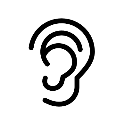 We listen: “Basically, the sermon is God’s dynamic, eternal Word spoken to us in such a way that we might hear what God has to say to us and be encouraged to follow the Lord 
in faith.  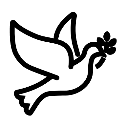 We pass the peace: “…We greet one another with the peace of Christ as common forgiven sinners. As we are forgiven, so we forgive. This is also a good time to reconcile with those family members who drove us crazy trying to get to church on time, church members with whom we have tensions, or people we're not so happy to see.”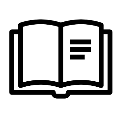 We read along: “God’s Word comes to us in many ways—through scripture, special music, sermons. Listen for God's eternal Word addressing you with good news about the Lord’s love for you and all people.”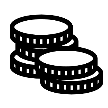 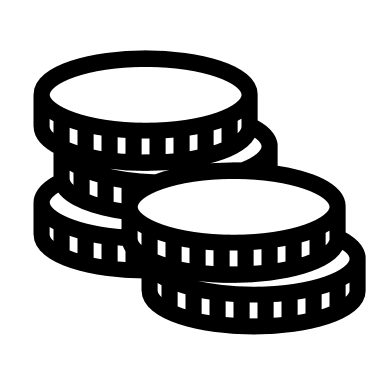 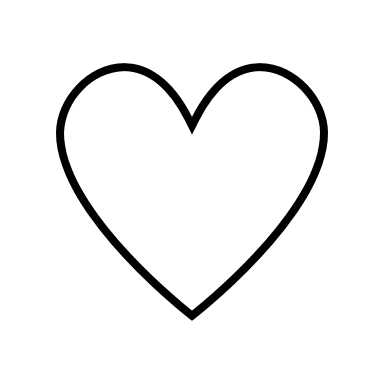 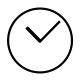 We give our offering of time, talent, and treasure: “This is the time when we give ourselves, all that we are, and all that we have, to God’s service. As a symbol of what is of value to us, we make an offering… to promote the gospel.”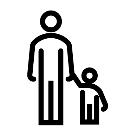 We stand: “We stand as a way of saying, “This is where I stand,” and as a way of standing in continuity with the people of God of ages past…”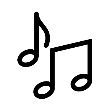 We sing: “…We sing praise with hearts and minds (even if that's a little out of tune), just enjoying God for who God is. As we open up the pathways of breath to sing praise, we make space for the Spirit breath to fill us.” Even if we simply listen and read the words, we are praising God.We pray: The first thing we do is pray—for our world, the church, other people, and ourselves. The prayer is our prayer as a church. One person may pray for us, but we are all praying together as one in our hearts, continuing Christ’s ministry of prayer for the world.”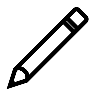 We respond: Responding by writing or drawing helps us remember what we are hearing and is a chance to express our beliefs.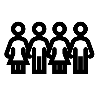 We participate in the Word with Children: It is called the Word WITH Children because the whole church is invited to listen with the fresh, faith-filled ears of children to the proclaimed message.